Welkom bij de digitale kennistoets Gnathologie!De kennistoets Gnathologie is een online zelfbeoordelinginstrument waarmee u uw kennis over de gnathologie kunt toetsen.De toets is ontwikkeld door dr. James J.R. Huddleston Slater (UMCG), dr. Stanimira I. Kalaykova (UMCN) en prof. dr. Frank Lobbezoo (ACTA) en is onder eindredactie van de KNMT.In deze toets krijgt u vragen over 5 onderdelen van de gnathologie, welke direct worden voorzien van antwoorden met een uitgebreide toelichting. Zo kunt u op eigen initiatief uw individuele voorkennis en voortgang in kaart brengen. Daarnaast wordt er ook verwezen naar literatuur en mogelijke vervolgactiviteiten.Het doel is u een handvat te bieden voor een weloverwogen keuze voor individuele bij- en nascholing én om u te informeren over nieuwe ontwikkelingen. Zo bestaat de kennistoets uit een combinatie van twee type vragen:basisvragen 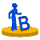 én ontwikkelvragen 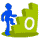 KRT-leden ontvangen bij het volledig doorlopen van de kennistoets éénmalig 1 KRT-punt. Er worden tijdelijk geen punten toegekend voor de kennistoetsen. Wij zijn hierover in overleg met het KRT.U kunt de toets in uw eigen tempo maken, maar dat hoeft niet in één keer te gebeuren. Met uw KNMT-lidmaatschapsnummer en wachtwoord kunt u zo vaak inloggen als u wilt en de kennistoets hervatten.Indien u na het maken van de kennistoets de literatuur(verwijzingen) in een overzichtelijk bestand wilt raadplegen om later te kunnen downloaden, dan kunt u altijd gebruik maken van de literatuurlijst.